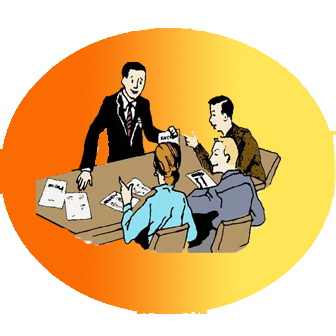 № п/пФамилия, имя, отчествоМесто работы (учёбы), должностьАндреева Татьяна РудольфовнаРодитель, заведующий хозяйством детского сада «Чебурашка»Горбачёва Манана ГургеновнаРодитель, ведущий инженер Южного МРО АОТЭКГрейлих Инесса ВалерьевнаРодитель, секретарь Заводоуковского районного судаЛавреева Марина МихайловнаРодитель, заведующий отделом АУКМО ЗГО «Заводоуковский библиотечный центр»Мельникова Ольга ЮрьевнаРодитель, главный бухгалтер АУ ДО МО ЗГО «Детская юношеская спортивная школа»Рудь Марьяна ВалерьевнаРодитель, индивидуальный предпринимательТрегубова Ирина СергеевнаРодитель, главный бухгалтер ООО «Фабрика рама»Сбоева Наталья ВладимировнаРодитель, индивидуальный предприниматель, с. НоволыбаевоШикалова Анастасия ВячеславовнаРодитель, педагог дополнительного образования АУ ДО МО ЗГО «Центр развития детей и молодёжи»Кобылкина Наталия ВячеславовнаУчитель начальных классов МАОУ «СОШ № 1»Иванова Валентина МихайловнаУчитель математики МАОУ «СОШ № 1»Осипова Светлана ГеннадьевнаПредседатель профсоюзного комитета, учитель русского языка и литературы МАОУ «СОШ № 1»Яковлева Елена ЮрьевнаУчитель музыки МАОУ «СОШ № 1»Козлова Светлана ВладимировнаУчитель иностранного языка  МАОУ «СОШ № 1»Ванюкова Галина ВасильевнаУчитель начальных классов  МАОУ «СОШ № 1»Габышева Наталья СергеевнаУчитель биологии  МАОУ «СОШ № 1»Важенина Анжелика ГригорьевнаСтарший воспитатель детского сада «Ручеёк», структурного подразделения МАОУ «СОШ № 1»Беляева Людмила АлександровнаДиректор Новолыбаевской СОШ, филиала МАОУ «СОШ № 1»Шушарина Ольга ЛеонидовнаГлава Новолыбаевской сельской администрацииПолкова Ольга Станиславовна Директор МАОУ «СОШ № 1»Паромова Ольга Викторовна Представитель Учредителя, главный специалист департамента по социальным вопросам администрации Заводоуковского городского округаПровоторов ДанилУчащийся 10 А класса МАОУ «СОШ № 1»Григорьев АлександрУчащийся 10 Б класса МАОУ «СОШ № 1»Синицын НикитаУчащийся 11 а класса МАОУ «СОШ № 1»Щепелева Анна Учащаяся 11 а класса МАОУ «СОШ № 1»Грейлих АринаУчащаяся 11 класса Новолыбаевской СОШ, филиала МАОУ «СОШ № 1»Коряковский ДанилУчащийся 11 класса Новолыбаевской СОШ, филиала МАОУ «СОШ № 1»